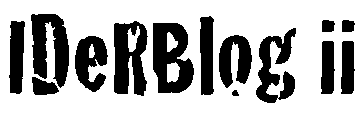 Regelheft für Schüler/innen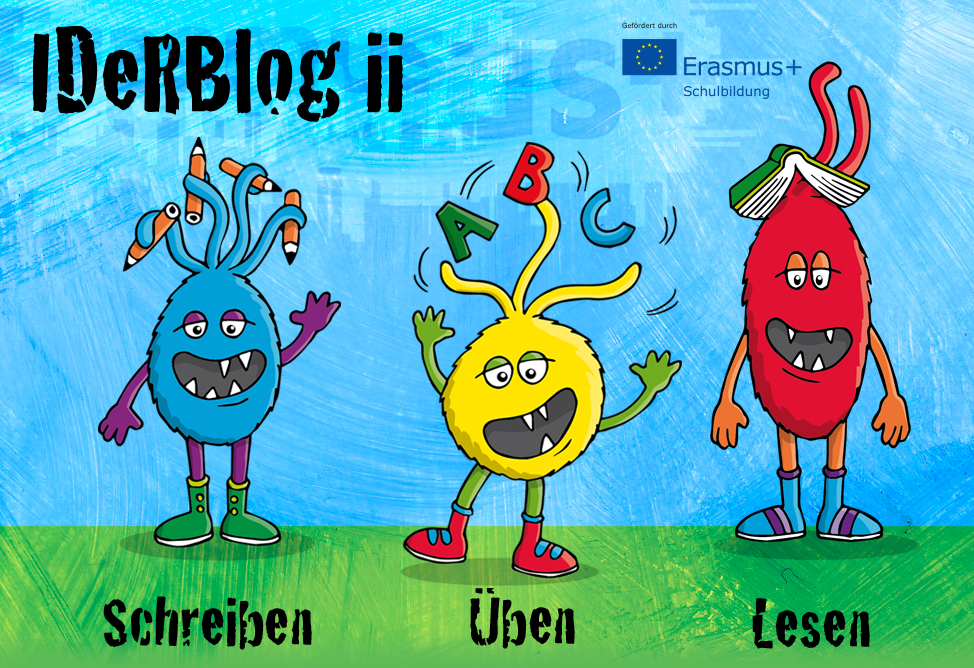 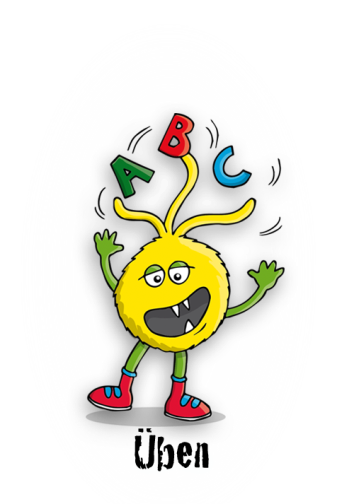 Hallo, in diesem Regelheft findest du Erklärungen, die dir helfen, Wörter richtig zu schreiben. Zu jeder dieser Erklärungen gibt es auf der IDeRBlog ii Webseite einen Schülerkurs. Ebenso gibt es auf der IDeRBlog ii Webseite viele Online Aufgaben und Arbeitsblätter. Diese kannst du alle nutzen, wenn du dir nicht sicher bist, wie ein Wort geschrieben wird.Im Inhaltsverzeichnis auf der nächsten Seite kannst du nachschauen, wo du welche Erklärung in diesem Heft findest. Diese sind nach den FRESCH (Freiburger Rechtschreibmethode) Strategien geordnet.Du kannst das Regelheft ausdrucken oder direkt auf dem Computer abspeichern. Wenn du dir nicht sicher bist, wie das funktioniert, frage deine Lehrerin, deinen Lehrer oder deine Eltern.Viel Spaß beim Üben,dein IDeRBlog ii TeamWichtige Wörter Hier kannst du alle wichtigen Wörter nachschauen, die dir beim Üben helfen.Rechtschreibstrategie Ableiten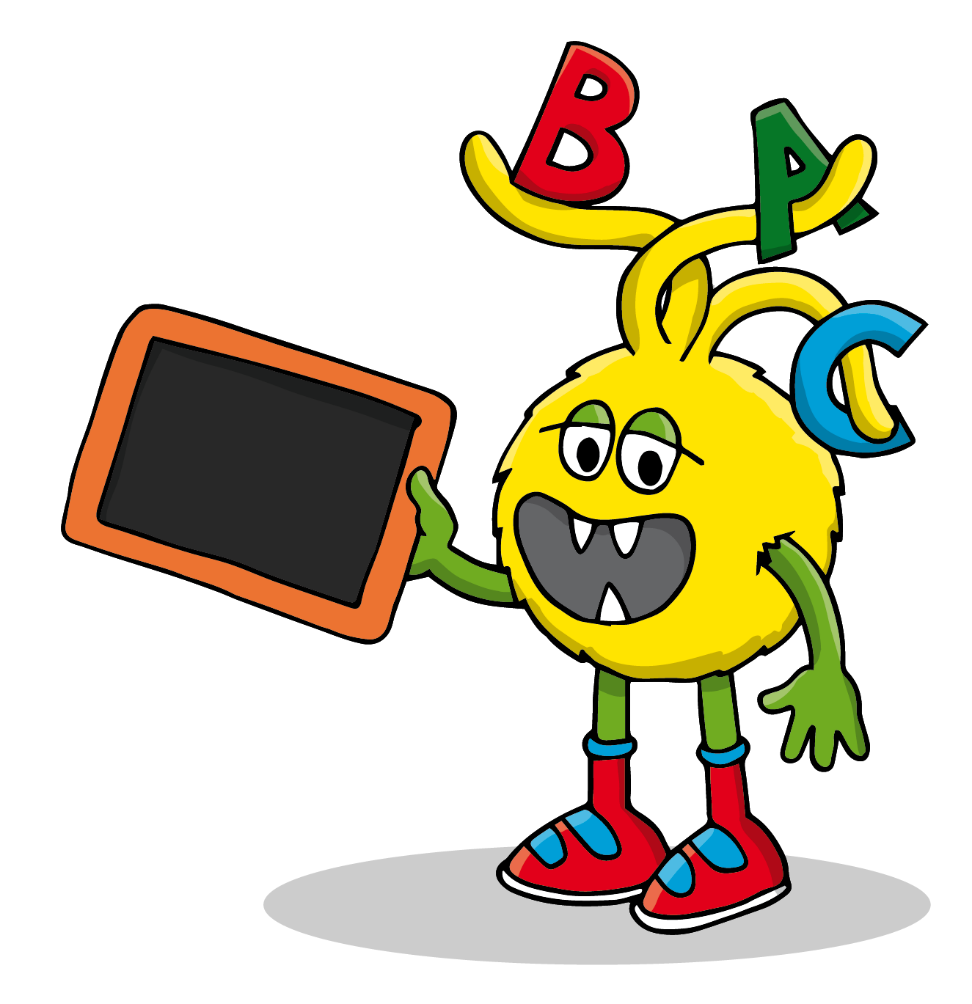 e oder ä? äu oder eu? 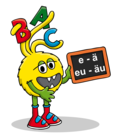 Wenn du dir nicht sicher bist, ob ein Wort mit e oder ä bzw. äu oder eu geschrieben wird, bekommst du hier einige Hilfen: e/ ä und eu/ äu hören sich meistens gleich an. Um herauszufinden, welche Buchstaben du schreiben musst, kannst du die Wörter ableiten.Wörter, die mit ä oder äu geschrieben werden, haben eine Grundform mit a:Einige Beispiele:"die Wärme" kommt von "warm" und wird daher mit ä geschrieben. "alle Häuser" kommt von "das Haus" und wird daher mit äu geschrieben.Wörter, die nicht abgeleitet werden können, schreibst du mit eu:Ein Beispiel:"alle Eulen" kommt von "die Eule" und wird daher mit eu geschrieben.Rechtschreibstrategie Schwingen und SchreibenDoppelkonsonanten	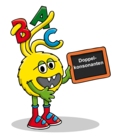 Wenn du dir nicht sicher bist, ob ein Wort mit einem Doppelkonsonanten geschrieben wird, bekommst du hier einige Hilfen: Doppelkonsonanten werden nach einem kurzen, betonten Vokal geschrieben. Einige Beispiele:der Löffel 	wollen 	immer 	der Mann die Puppe 	besser 	das BettEs sei denn nach dem kurzen, betonten Vokal stehen mehrere Konsonanten.	Einige Beispiele:	das Bild	der Stift	der Apfel	die KirscheEs gibt kein doppeltes k und kein doppeltes z. Diese Buchstaben werden nach einem kurzen, betonten Vokal zu tz und ck.	Einige Beispiele:	die Katze			putzendie Hecke			backenRechtschreibstrategie Rhythmisches VerlängernDie Laute d oder t; g oder k; p oder b am Wortende?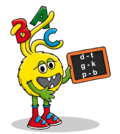 Wenn du dir nicht sicher bist, ob ein Wort mit d oder t; g oder k; p oder b am Wortende geschrieben wird, bekommst du hier einige Hilfen: Es gibt Wörter:- bei denen du ein t hörst, aber ein d schreibst:Ein Beispiel:das Bad- bei denen du ein p hörst, aber ein b schreibst:Ein Beispiel:der Korb- bei denen du ein k hörst, aber ein g schreibst:Ein Beispiel:der BlitzschlagWenn du dir nicht sicher bist, ob du ein Wort mit d oder t, g oder k, p oder b am Wortende schreiben musst, kannst du das Wort verlängern.Setze "alle" davor:Einige Beispiele:der Hund - alle HundeGib mir bitte den Füller! - alle gebenSie ist lieb. - alle liebenAdjektive kannst du auch steigern:Einige Beispiele:lieb - lieber wild - wilder wichtig - wichtiger stark - stärkeralt - älter plump – plumperGroß und KleinGroß- und Kleinschreibung 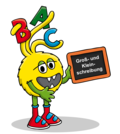 Wenn du dir nicht sicher bist, ob ein Wort großgeschrieben wird, bekommst du hier einige Hilfen: Nomen schreibst du groß. Nomen: - haben einen ArtikelEinige Beispiele:der Baum, die Blume, das Fahrrad, ein Kind, eine Tasse - bezeichnen Menschen, Tiere, Dinge, Pflanzen und Gefühle (man kann sie sehen, anfassen oder haben).Einige Beispiele:die Mutter, der Hund, das Buch, die Blume, die Angst- können durch besondere Wortbausteine am Ende des Wortes erkannt werden.Einige Beispiele:die Achtung 		das Ereignis		die Feuchtigkeit	die Gesundheitdie Information	die Mannschaft	der ReichtumWörter am Satzanfang:- schreibt man immer groß.Ein Beispiel:Das ist Peters Haus. 	Es ist schon sehr alt.Hintere Wortbausteine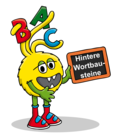 Hintere Wortbausteine können dir helfen zu erkennen, ob ein Wort ein Nomen ist. 1. Wörter, die auf -heit		die Freiheit -keit		die Fröhlichkeit	-ion 		die Information-ung 		die Nahrung-nis 		das Zeugnis-schaft 	Mannschaftenden, sind Nomen. Dann schreibt man sie groß.Hintere Wortbausteine können dir helfen zu erkennen, ob ein Wort ein Adjektiv ist. 2. Wörter, die auf -bar 		furchtbar		-haft 		lebhaft			-ig 		richtig			-lich 		schrecklich-los 		furchtlos		-reich 		erlebnisreich		-sam 		einfühlsam		-voll 		wertvollenden, sind meistens Adjektive. Dann schreibt man sie klein. Zusammen / GetrenntZusammen - Getrennt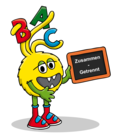 Wenn du dir nicht sicher bist, ob zwei Wörter zusammen oder getrennt geschrieben werden, bekommst du hier einige wichtige Hilfen: 1. Verbindungen aus zwei Verben und mit dem Verb "sein"1a) Verbindungen aus zwei Verben werden getrennt geschrieben.Einige Beispiele:stehen bleiben		schwimmen gehen1b) Verbindungen mit "sein" werden ebenfalls getrennt geschrieben.Einige Beispiele:fertig sein		hier sein2. Verbindungen aus Nomen und Verben2a) Wenn sich die Bedeutung des Nomens und des Verbs NICHT verändert, werden sie getrennt geschrieben:Einige Beispiele:Fahrrad fahren	Fußball spielen2b) Wenn sich aus der Verbindung zwischen dem Nomen und dem Verb eine neue Wortbedeutung ergibt, werden sie zusammengeschrieben.Einige Beispiele:bergsteigen		notlanden3. Verbindungen aus Adjektiven und Verben3a) Wenn sich die Bedeutung des Adjektivs und des Verbs nicht verändern, werden sie getrennt geschrieben.Einige Beispiele:schnell gehen		gut sehen3b) Wenn sich die Bedeutung des Adjektivs und des Verbs in der Verbindung verändert, werden sie zusammengeschrieben.Einige Bespiele:feststellen		wahrnehmen Um herauszufinden, ob die Verbindung von Adjektiv und Verb getrennt oder zusammengeschrieben wird, kannst du das Adjektiv steigern.Wenn du das Adjektiv steigern kannst, werden das Adjektiv und das Verb getrennt geschrieben.Ein Beispiel:schnell gehen - schneller gehen - am schnellsten gehenWenn du das Adjektiv nicht steigern kannst, werden das Adjektiv und das Verb zusammengeschrieben.Merkwörterng/nk & st/sch/sp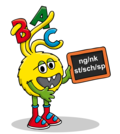 Aus dem sch-Laut wird s vor p. Ein Beispiel:das Spiel 			Auch wenn ein Wortbaustein dazukommt, schreibst du den schp-Laut als s und p.Ein Beispiel:anspucken	Aus dem sch-Laut wird s vor tEin Beispiel:der Stoß	Auch wenn ein Wortbaustein dazukommt, schreibst duEin Beispiel:verspielenWörter, die auf -ng oder -nk enden, hören sich oft gleich an. Um herauszufinden, ob das Wort mit -ng oder -nk geschrieben wird, kannst du es verlängern.Einige Beispiele:die Bank - alle Bänke die Impfung - alle ImpfungenOb ein Wort mit ng oder nk in der Wortmitte geschrieben wird, kannst du deutlich hören.Einige Beispiele:denken			fangenv, f, pf oder ph? 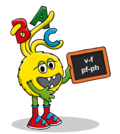 Wenn du dir nicht sicher bist, ob der f-Laut mit f oder v oder ph geschrieben wird, bekommst du hier einige Hilfen: Meistens schreibst du den f-Laut mit f. Wörter wie:Ein Beispiel:der Füller		fahren		Manchmal schreibst du den Laut mit v Ein Beispiel:der Vogel		vieleBei manchen Fremdwörtern schreibst du den Laut mit ph Ein Beispiel:das Alphabet		philosophierenManchmal hört sich der w-Laut wie ein v an. Diese Wörter musst du dir merken.Ein Beispiel:Die VaseDas oder dass? 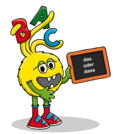 Wenn du dir nicht sicher bist, ob du dass oder das schreibst, bekommst du hier einige Hilfen: Das kann ein Fürwort oder ein Begleiter sein.Einige Beispiele:Ein Pferd, das den Sattel trägt. Das Haus ist schön. Das kann mir nicht passieren.Dass ist ein Bindewort.Ein Beispiel:Ich denke, dass du deine Hausaufgaben gut machst.Wenn du wissen möchtest, ob du das (als Fürwort) oder dass (als Bindewort) schreibst, kannst du folgendes machen:Wenn du anstelle von das welches, dieses oder jenes einsetzen kannst, dann schreibst du das mit einem s. Ein Beispiel:Ein Pferd, das/dass den Sattel trägt. > Ein Pferd, welches den Sattel trägt. = Ein Pferd, das den Sattel trägt. Wenn du es nicht ersetzen kannst, schreibst du dass mit Doppel-S.	Ein Beispiel:	Ich sage, dass das Pferd einen Sattel trägt.Wenn du das durch eines der Wörter ersetzen kannst, schreibst du das (als Fürwort) mit einem s.	Ein Beispiel:Das kann mir nicht passieren.i-Schreibung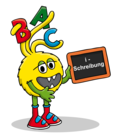 Wenn du dir nicht sicher bist, ob ein Wort mit i, ie oder ih geschrieben wird, bekommst du hier einige Hilfen: Wenn du ein kurzes i hörst, schreibst du i	Einige Beispiele:	Die Milch		die Kirche	 	sinken		sicherWenn du ein langes i hörst, schreibst du fast immer ie 	Einige Beispiele:	Die Liebe		spielen		siegenBei manchen Wörtern hörst du ein langes i und schreibst ein kurzes i. Diese musst du dir merken. 	Einige Beispiele:	Der Igel		die Mandarine		wirIn manchen Wörtern wird der lange i-Laut auch als ih oder ieh geschrieben. Diese musst du dir merken.Einige Beispiele:ihr 				das Viehs, ss oder ß? 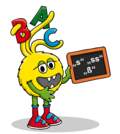 Wenn du dir nicht sicher bist, ob das Wort mit s, ss oder ß geschrieben wird, bekommst du hier einige Hilfen:  Wenn ein Wort nur mit s geschrieben wird, kannst du es so herausfinden:1) Wenn der s-Laut stimmhaft ist, schreibt man das Wort nur mit einem s:Einige Beispiele:lesen			der Rasen2) Wenn der s-Laut stimmlos ist, schreibt man das Wort mit einem s, wenn:Wenn du dir nicht sicher bist, ob das Wort mit ss oder ß geschrieben wird, schaue dir den Vokal davor an.1) Auf einen langen Vokal folgt ein ß:Einige Beispiele:Das Maß		er saß			der Spaß		der Fuß2) Auf einen kurzen Vokal folgt ein ss:Einige Beispiele:	das Fass		der Hass		nass		der Fluss	Außer es kommt ein anderer Konsonant: 	Einige Beispiele:	Der Ast		Der Mist 		der Kasper 	die Maske3) Nach au, eu, ei schreibst du kein Doppel-s:	Die Speise		das Scheusal	heißen 	der MeißelVordere Wortbausteine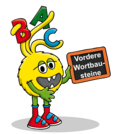 Vordere Wortbausteine werden immer gleich geschrieben.Vordere Wortbausteine verändern die Bedeutung von Wörtern. Einige Beispiele:fahrenabfahren		losfahren		wegfahren		herfahrenvorfahren		hinfahren		verfahren		drüberfahrenbefahren		auffahren		ausbrechen		abbrechen		aufbrechen 		wegbrechenbeilegen		zerlegen		ablegen		auflegendurchlesen		vorlesen		ablesen		verlesen	entdecken		aufdecken		bedecken		abdeckenerzählen		abzählen		aufzählen		verzählenDehnungs-h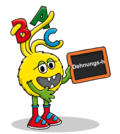 Wenn du dir nicht sicher bist, ob ein Wort mit einem Dehnungs-h geschrieben wird, bekommst du hier einige Hilfen: Nach einem langen Vokal steht in manchen Wörtern ein Dehnungs-h. Wörter, die mit einem Dehnungs-h geschrieben werden, musst du dir merken. Dennoch gibt es einige Regeln, die dir in manchen Fällen weiterhelfen können: 1. Das Dehnungs-h steht in Wörtern mit langem Vokal, aber nur vor den Konsonanten l, m, n oder r.Einige Beispiele:fahren		fehlen 		fühlen 		wohnen2. Bei Wörtern, die mit einem oder mehreren Konsonanten beginnen, wie z.B. kr, qu, sch und sp, steht kein Dehnungs-h.Einige Beispiele:der Kran 	der Schwan 	die Spur 	die Qual3. Wörter, die mit t beginnen, werden nie mit Dehnungs-h geschrieben.Einige Beispiele:das Tal 	der Ton 	die TürDoppelvokale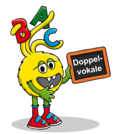 Wenn du dir nicht sicher bist, ob ein Wort mit einem Doppelvokal geschrieben wird, bekommst du hier einige Hilfen: Doppelvokale sind Wörter mit aa, ee oder oo. Lang gesprochene Vokale werden manchmal auch verdoppelt. Diese Wörter musst du dir merken.Einige Beispiele:die Haare 	das Boot 	das MeerZusammengesetzte Wörter (zusammen/getrennt Kategorie)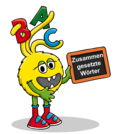 Du kannst zwei oder mehr Wörter zusammensetzen.Wenn du Wörter zusammensetzt, erhalten sie eine neue Bedeutung.Einige Beispiele:der Brief + die Tasche = die Brieftasche das Fenster + die Bank = die FensterbankBeachte: der Begleiter des hinteren Wortes wird für das neue Wort genutzt. Gleiche Laute von unterschiedlichen Wörtern müssen beide aufgeschrieben werdenEin Beispiel:die Bienen + das Nest = das Bienennest Bei manchen Wörtern musst du ein s zwischen den beiden Wörtern einsetzen, damit du das neue Wort besser aussprechen kannst.Einige Beispiele:die Geburt + der Tag = der Geburtstag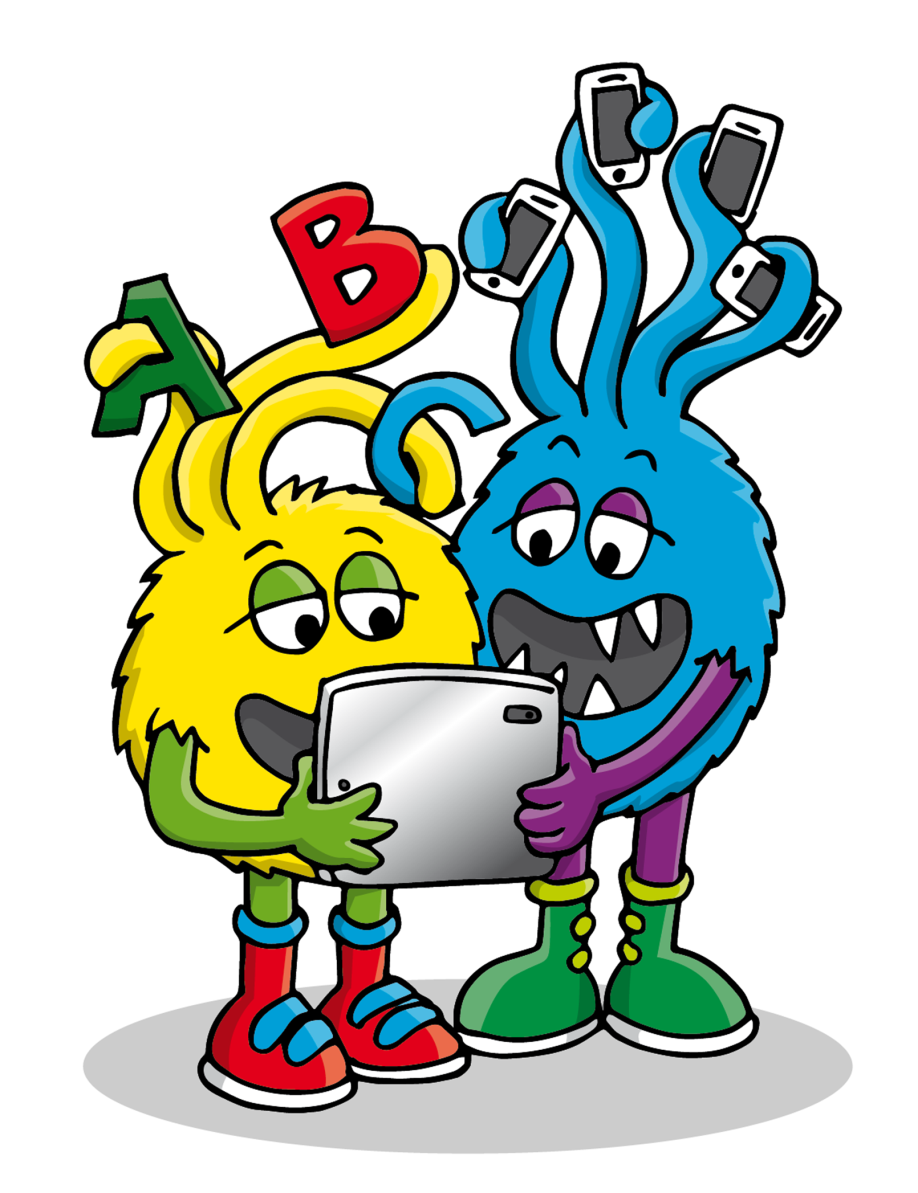 Das IDeRBlog ii Regelheft steht unter einer Creative Commons Lizenz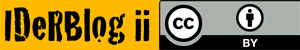 Kontakt zum Projekt: info@iderblog.euDiese Wörter nennt man auch:Was machen diese Wörter?AdjektivWiewortEigenschaftswortSie beschreiben wie etwas oder jemand ist, z.B. Das schöne Haus. Adjektive lassen sich steigern. schön, schöner, am schönsten.ArtikelBegleiterSie begleiten ein Namenwort bzw. Nomen, z. B. das Haus, ein Kind.KonjunktionBindewortVerknüpfungswortSie verbinden Satzglieder oder ganze Sätze miteinander, z.B. Ich mag Mathe und ich liebe Kunst.Dehnungs-hStummes-hDieses h verlängert den Vokal (Selbstlaut) vor ihm, aber man hört es nicht. Wenn dieses h bei einem Vokal steht, wird er lang ausgesprochen, z.B. Höhle, Fehler.DoppelkonsonantDoppelmitlautHier treffen zwei Konsonanten aufeinander, z.B. das Messer, besser, rennen.DoppelvokalDoppelselbstlautManchmal werden zwei gleiche Vokale geschrieben, wenn der Vokal lange auszusprechen ist. Dies ist aber nur möglich bei aa, ee und oo, wie z.B. Haare, See, Boot.PronomenFürwortDiese Wörter können Nomen ersetzen. z.B. Die Schnecke ist langsam. Sie ist langsam.Infinitiv NennwortGrundformViele Wörter kann man abwandeln, z.B. fahren: ich fahre, oder der Baum: die Bäume.  Für das Ableiten der richtigen Schreibung braucht man oft die Grundform, also die „Wir-Form“ bei Verben und die Einzahlform bei Nomen.KonsonantMitlautAlle Laute, die keine Vokale (Selbstlaute) sind, sind Konsonanten bzw. Mitlaute, z.B. b, d, f, k, l… (Ein Laut klingt mit).Substantiv NamenwortHauptwortNomenSie bezeichnen Menschen, Tiere, Dinge, Pflanzen, Gefühle und haben einen Artikel (Begleiter), z.B. das Pferd, der Mann, die Blume. Eigennamen sind auch Nomen z. B. Felix. Sie werden groß geschriebenPräfixVorderer WortbausteinVorsilbeSie verändern die Wortbedeutung, z.B. lesen - vorlesen, stellen - herstellen.StimmhaftStimmhafter KonsonantStimmhafter LautWenn du einen Laut sagst und du eine Vibration am Kehlkopf (ca. in der Mitte deines Halses) spürst, dann ist das ein stimmhafter Laut.  z.B. m, n, d, g, b.StimmlosStimmloser KonsonantStimmloser LautWenn du einen Laut sagst und du keine Vibration am Kehlkopf (ca. in der Mitte deines Halses) spürst, dann ist das ein stimmloser Laut.  z.B. f, t, k, p, h.SuffixHinterer WortbausteinNachsilbeSie zeigen dir oft, zu welcher Wortart ein Wort gehört, z.B. das Geheimnis (Nomen), schrecklich (Adjektiv).VerbTuwortTunwortZeitwortSie beschreiben, was jemand tut oder was passiert, z.B. laufen, regnen, sprechen. Sie lassen sich konjugieren (=verändern, beugen).VokalSelbstlauta, e, i, o  und u sind Vokale (= Selbstlaute).  Man hört nur einen einzelnen Laut. In jeder Silbe ist mindestens ein Vokal zu finden.a) der s-Laut in der Verlängerung stimmhaft ist.b) der s-Laut direkt vor oder hinter einem Konsonanten steht und stimmlos ist:c) das Wort auf einem Wortbaustein mit s endet:das Gras - die Gräserder Kasten der Meister das Erlebnis das Hindernisder Tourismus